 Juniori STPS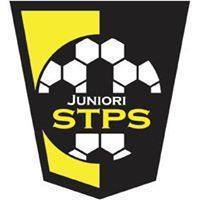 Tervehdys Kaikki!Hurjaa on meininki! Viimeviikkojen aikana on kaikkien meidän elämässä koettu isoja muutoksia ja arkemme on lievästi sanottuna ”hiukan erilaista” kuin osasimme vaikka kuukausi sitten odottaa. Kun seurassa teimme täyttä häkää kevään ja kesän toimintojen suunnittelua, ei edes pienessä mielessä käynyt mihin suuntaan tilanne muuttuisi. On tietysti sanomattakin selvää, että terveys menee kaiken edelle, eikä tässä Korona tapauksessa ole epäselvää pitääkö tämä ottaa tosissaan. Nyt voimme vain yksilöinä ja Seurana toivoa, että tämä Korona taltutetaan nopeasti ja paluu normaaliin arkeen taas koittaa. Maailmalla on nyt osoitettu, että Korona tilanne otetaan vakavasti ja kaikki yhdessä toimivat asian selättämiseksi. Myös urheilu maailma on pysähtynyt ja kaikki suuret sarjat ja kilpailut on peruttu. Tämä on osoituksena, että emme suinkaan ole yksin tässä tilanteessa, vaan kaikki maailman laajuisesti on samassa ”veneessä”. Korona tilanne muistuttaa ainakin omalla kohdallani siitä, että harrastustoiminta on kuitenkin vain yksi osa elämäämme, ja tilanteen niin vaatiessa on meidän pistettävä asiat tärkeys järjestykseen.  Toivottavasti näinä hetkinä jokainen meistä muistaa, kuinka tärkeää on arvostaa omaa henkistä ja fyysistä terveyttä ja hyvinvointia. On etuoikeutettua saada elää terveellistä elämää ja harrastaa sitä mitä me itse haluamme, vaikka tätä hienoa lajia kuten jalkapallo. Otetaan tämä positiivisena oppina ja voimavarana mukaan puseroon niin olemme entistä vahvempia, kun taas toimintamme pyörähtää käyntiin ja kirmaamme kentille!Pelaajille tahdon sanoa lohdutuksen sanoina, että harjoitustauko ei ole ”jalkapallouran” kannalta maailman loppu. Useat huippujalkapalloilijat ovat päässeet omalle huipulleen omaehtoisen, itsenäisen harjoittelun ja sisäisen motivaation ansiosta, ei niinkään valmennusjärjestelmän tai valmentajien ansiosta.  Vaikka joukkueharjoitukset ovatkin tauolla, ei se tarkoita, ettet voi kehittyä pelaajana, mikäli sitä itse haluat. Tämä on siis loistava tilaisuus vahvistaa itsenäisen harjoittelun avulla omia lajitaitoja. Omalla ajalla treenatessa voit hyvin vahvistaa jo opittuja asioita, tekemällä asiat nopeammin, vielä huolellisemmin ja vielä enemmän. Voit myös keskittyä heikkouksien parantamiseen, kuten esimerkiksi heikomman jalan potku, jota voi kehittää tekemällä paljon ja vielä vähän lisää toistoja, nyt siihen on aikaaTällä hetkellä olemme virallisesti tauolla maaliskuun loppuun asti. Se lienee selvää, että tauko tuosta pitenee väkisinkin, siitä tiedotetaan, kun olemme viisaampia. Koronan kokonaisvaikutus meidän harrastustoimintaan ei tietenkään ole meidän kenenkään tiedossa. On selvää, että tämä tulee vaikuttamaan jokaisen seuran ja joukkueen arkeen, mutta miten, se selviää ajallaan. Seurana seuraamme koko ajan tilannetta ja toimimme Suomen Hallituksen, terveysviranomaisten ja Suomen Palloliiton ohjeiden mukaisesti. Juniori STPS hallitus pitää lähiaikoina kokouksen, jossa tarkemmin keskustellaan ja pyritään ”ennustamaan” miten tämä kaikki tulee näkymään seurassamme lyhyellä ja pitkällä aikajänteellä.Pyrimme tekemään Seurana kokonaisarvion ja jo tulevan suunnittelun kokonaisuus huomioiden ja kaikki asiat läpi käyden. Mihinkään paniikin omaiseen toimintaan ei ole tarvetta. Valmennuspäällikkö tekee ainakin toistaiseksi töitä normaalisti, joten jos on mitä tahansa askarruttavaa, kysyttävää tai haluatte keskustella, niin ottakaa yhteyttä: Mika Kinnunen, 0440656155, stps.valmennus@gmail.comKaikille teille paljon voimia ja Tsemppiä. Yritetään kaikesta huolimatta nauttia keväästä, ulkoillaan, kuntoillaan ja vietetään laatu aikaa perheiden kanssa! Kun tämä kaikki on ohi, nautitaan taas harrastuksen tuomasta ilosta ja yhdessä tekemisestä!Ystävällisin terveisin:Johanna Kopra, Juniori STPS puheenjohtajaMika Kinnunen, Valmennuspäällikkö